                                                                     KARTA DANYCH UCZNIA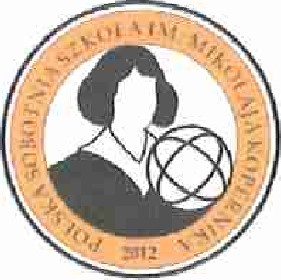 Zawarte informacje będą, wykorzystane jedynie do pracy nauczyciela z dzieckiem oraz anonimowo do analiz statystycznych. Wszystkie dane zawarte w ankiecie sq traktowane jako ściśle poufne.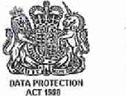 Prosimy na bieżąco informować szkołę o wszelkich zmianach, musimy mieć zawsze aktualne dane kontaktowe ze względu na bezpieczeństwo Państwa dziecka. Dziękujemy!Imię i nazwisko dziecka:Klasa:                                 Rok szk.Data i miejsce urodzenia: (miasto i kraj)Data i miejsce urodzenia: (miasto i kraj)Data i miejsce urodzenia: (miasto i kraj)Adres zamieszkania:Kod pocztowy:Nazwa i adres szkoły angielskiej :Nazwa i adres szkoły angielskiej :Rodzic 1 Imię i nazwisko:Rodzic 1 Telefon i email:Rodzic 1 Telefon i email:Rodzic 2 Imię i nazwisko:Rodzic 2 Telefon i email:Rodzic 2 Telefon i email:Kontakt 1 w nagłym wypadku: (Imię, nazwisko, pokrewieństwo i telefon)Kontakt 2 w nagłym wypadku: (Imię, nazwisko, pokrewieństwo i telefon)Kontakt 2 w nagłym wypadku: (Imię, nazwisko, pokrewieństwo i telefon)Alergie/Specjalne potrzeby/ Inne informacje o dziecku, które nauczyciel powinien wiedzieć:Alergie/Specjalne potrzeby/ Inne informacje o dziecku, które nauczyciel powinien wiedzieć:Alergie/Specjalne potrzeby/ Inne informacje o dziecku, które nauczyciel powinien wiedzieć:Czym interesuje się Państwa dziecko i co lubi robić? Z czym sobie dobrze radzi?Czym interesuje się Państwa dziecko i co lubi robić? Z czym sobie dobrze radzi?Czym interesuje się Państwa dziecko i co lubi robić? Z czym sobie dobrze radzi?W czym ma trudności? W czym potrzebuje pomocy?W czym ma trudności? W czym potrzebuje pomocy?W czym ma trudności? W czym potrzebuje pomocy?W jakim języku Państwa dziecko mówi w domu /z rodzicami/ z innymi osobami? Z mamą – Z tatą – Z rodzeństwem – Inne osoby – W jakim języku Państwa dziecko mówi w domu /z rodzicami/ z innymi osobami? Z mamą – Z tatą – Z rodzeństwem – Inne osoby – W jakim języku Państwa dziecko mówi w domu /z rodzicami/ z innymi osobami? Z mamą – Z tatą – Z rodzeństwem – Inne osoby – W czym Państwo mogą pomóc szkole? W czym Państwo mogą pomóc szkole? W czym Państwo mogą pomóc szkole? 